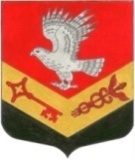 МУНИЦИПАЛЬНОЕ ОБРАЗОВАНИЕ«ЗАНЕВСКОЕ ГОРОДСКОЕ ПОСЕЛЕНИЕ»ВСЕВОЛОЖСКОГО МУНИЦИПАЛЬНОГО РАЙОНАЛЕНИНГРАДСКОЙ ОБЛАСТИСОВЕТ ДЕПУТАТОВ ТРЕТЬЕГО СОЗЫВАРЕШЕНИЕ26.09.2018 года                                                                                                № 42гп.Янино-1Об утверждении Положения о порядкесписания муниципального имущества,находящегося в собственности МО«Заневское городское поселение»	 В соответствии с Федеральным законом от 06.10.2003 № 131-ФЗ «Об общих принципах организации местного самоуправления в Российской Федерации», уставом муниципального образования «Заневское городское поселение» Всеволожского муниципального района Ленинградской области, Положением о порядке управления и распоряжения муниципальным имуществом МО «Заневское городское поселение», утвержденным решением совета депутатов МО «Заневское городское поселение» от 24.05.2018 № 24 совет депутатов принял РЕШЕНИЕ:         1.Утвердить Положение о порядке списания муниципального имущества, находящегося в собственности муниципального образования «Заневское городское поселение» Всеволожского муниципального района Ленинградской области согласно приложению.	2. Признать утратившим силу решение совета депутатов МО «Заневское сельское поселение» от 19.06.2012 № 43 «Об утверждении Положения о порядке списания муниципального имущества, закрепленного на вещном праве за муниципальными предприятиями и учреждениями МО «Заневское сельское поселение» и муниципального имущества, находящегося в казне МО».3. Опубликовать настоящее решение в официальных средствах массовой информации.4. Решение вступает в силу после дня его  опубликования.5. Контроль за исполнением  решения возложить на постоянно действующую депутатскую комиссию по экономической политике, бюджету, налогу, инвестициям, правопорядку, законности.Глава муниципального образования                                                        В.Е.КондратьевПриложениек решению совета депутатовот  26.09.2018 года  № 42Положениео порядке списания муниципального имущества, находящегося в собственности муниципального образования «Заневское городское поселение» Всеволожского муниципального района Ленинградской областиОбщие положенияПоложение о списании муниципального имущества, находящегося в собственности муниципального образования «Заневское городское поселение» Всеволожского муниципального района Ленинградской области  (далее - Положение) разработано в соответствии с Гражданским кодексом Российской Федерации, Федеральным законом от 06.10.2003 № 131-ФЗ «Об общих принципах организации местного самоуправления в Российской Федерации», Федеральным законом от 06.12.2011 № 402-ФЗ «О бухгалтерском учете», Приказом Минфина РФ от 13.10.2003 № 91н  «Об утверждении Методических указаний по бухгалтерскому учету основных средств», уставом муниципального образования «Заневское городское поселение» Всеволожского муниципального района Ленинградской области, Положением о порядке управления и распоряжения муниципальным имуществом МО «Заневское городское поселение», утвержденным решением совета депутатов МО «Заневское городское поселение» от 24.05.2018 № 24.Положение определяет порядок списания движимого и недвижимого имущества, находящегося в собственности муниципального образования «Заневское городское поселение» Всеволожского муниципального района Ленинградской области  (далее - муниципальное имущество).Действие настоящего Положения распространяется на объекты муниципального имущества (основные средства), являющиеся муниципальной собственностью муниципального образования «Заневское городское поселение» Всеволожского муниципального района Ленинградской области:	принятые к бухгалтерскому учету и закрепленные на праве хозяйственного ведения или оперативного управления за муниципальными унитарными предприятиями и  муниципальными учреждениями;принятые к бухгалтерскому учету органами местного самоуправления;учитываемые в муниципальной казне муниципального образования «Заневское городское поселение» Всеволожского муниципального района Ленинградской области, в том числе переданные организациям различных форм собственности по договорам аренды, в безвозмездное пользование или иным основаниям.1.4.Списание - заключительная хозяйственная операция при использовании объекта основных средств, включающая в себя следующие мероприятия:определение технического состояния каждой единицы;оформление необходимой документации;получение необходимых согласований и разрешений на списание;списание с балансового (забалансового) учета на предприятии, учреждении; 	демонтаж, разборка;выбраковка и оприходование возможных материальных ценностей; утилизация вторичного сырья;исключение объекта основных средств из реестра муниципальной собственности.1.5.Имущество может быть списано по следующим основаниям:пришедшее в негодность вследствие морального или физического износа, стихийных бедствий и иной чрезвычайной ситуации;выбытие имущества помимо воли балансодержателя - порча, хищение, гибель и прочее;ликвидация имущества в связи с нецелесообразностью его дальнейшего использования;в иных случаях, предусмотренных законодательством.Списание имущества возможно только в тех случаях, когда восстановление его невозможно или экономически нецелесообразно и если оно не может быть в установленном законодательством порядке реализовано либо передано предприятиям, учреждениям или иным лицам.1.6. Организации - балансодержатели самостоятельно производят списание муниципального движимого имущества балансовой стоимостью до 3000 рублей за единицу включительно с согласия администрации в соответствии с законодательством о бухгалтерском учете.1.7. Списание муниципального имущества, а также разборка, демонтаж, ликвидация (снос) без согласия администрации муниципального образования «Заневское городское поселение» Всеволожского муниципального района Ленинградской области (далее – администрация), которое выдается в форме постановления администрации, не допускается.1.8. Движимое имущество стоимостью свыше 3000 рублей, а также автотранспортные средства независимо от стоимости списываются на основании постановления администрации о списании муниципального имущества по результатам работы постоянно действующей комиссии по списанию муниципального имущества (далее - Комиссия).1.9.Решение о списании недвижимого муниципального имущества принимается советом депутатов муниципального образования «Заневское городское поселение» Всеволожского муниципального района Ленинградской области (далее – совет депутатов).2. Порядок списания муниципального имущества	2.1.Состав муниципального имущества, подлежащего списанию, определяется руководителем организации-балансодержателя.	2.1.1.Для определения непригодности основных средств, невозможности или нецелесообразности их восстановления (ремонта, реконструкции, модернизации), а также для оформления необходимой документации на списание в муниципальных унитарных предприятиях и учреждениях, приказом (распоряжением) руководителя создается комиссия, в состав которой входят:руководитель муниципального предприятия, учреждения; главный бухгалтер или его заместитель;лица, материально ответственные за сохранность списываемого имущества;специалист администрации по вопросам имущественных отношений;представители иных служб и организаций (в случае необходимости).2.1.2.Для определения непригодности муниципального имущества, учитываемого в муниципальной казне, к дальнейшему использованию, невозможности или нецелесообразности его восстановления (ремонта, реконструкции, модернизации), а также для оформления необходимой документации на списание постановлением администрации  создается комиссия, в состав которой входят:заместитель главы администрацииглавный бухгалтер;специалисты администрации по вопросам имущественных отношений;представители иных служб и организаций (в случае необходимости).2.1.3.В случае отсутствия у членов комиссии специальных знаний, для участия в заседаниях комиссии по решению председателя комиссии могут приглашаться эксперты. Эксперты включаются в состав комиссии на добровольной основе. Экспертом не может быть лицо организации, на которое возложены обязанности, связанные с непосредственной материальной ответственностью за материальные ценности, исследуемые в целях принятия решения о списании муниципального имущества.2.1.4.В компетенцию комиссий по списанию имущества входит:осмотр предлагаемого к списанию объекта с использованием необходимой технической документации и данных бухгалтерского учета;принятие решения по вопросу о целесообразности (пригодности) дальнейшего использования муниципального имущества, о возможности и эффективности его восстановления, возможности использования отдельных узлов, деталей, конструкций и материалов списываемого объекта и их оценка исходя из рыночных цен;установление непригодности объекта к восстановлению и дальнейшему использованию;установление причин списания объекта (физический и (или) моральный износ; нарушение нормальных условий содержания и (или) эксплуатации; аварии, стихийные бедствия и иные чрезвычайные ситуации, подтверждённые документально; длительное неиспользование для управленческих нужд и иные причины, которые привели к необходимости списания имущества);выявление лиц, по вине которых произошло преждевременное выбытие основных средств из эксплуатации, внесение предложений о привлечении этих лиц к ответственности, установленной действующим законодательством Российской Федерации;контроль за изъятием из списываемых основных средств годных узлов, деталей, материалов, цветных и драгоценных металлов, определение веса и сдача на соответствующий склад;подготовка и проверка акта о списании муниципального имущества (далее - акт о списании) в зависимости от вида списываемого имущества по утверждённым действующим законодательством унифицированным формам и формирование пакета документов.2.1.5.Заседание комиссии считается правомочным при наличии кворума, который составляет не менее двух третей членов состава комиссии.2.1.6.Распорядительным актом на комиссию могут быть возложены дополнительные полномочия, направленные на обеспечение использования муниципального имущества по целевому назначению, в том числе при проведении инвентаризации, а также при своевременной подготовке и принятии решений о списании имущества.2.1.7.При списании с бухгалтерского учета муниципальных унитарных предприятий и учреждений, органов местного самоуправления, а также при исключении из муниципальной казны основных средств, выбывших вследствие утраты (аварий, кражи, пожара, стихийного бедствия, действия непреодолимой силы), к акту о списании прилагается акт об утрате (аварии, кражи, пожара, стихийного бедствия, действия непреодолимой силы), материалы внутреннего расследования с указанием мер, принятых в отношении виновных лиц.Руководитель предприятия, учреждения обязан немедленно информировать в письменной форме администрацию о фактах утраты имущества.2.1.8.В случаях, когда в результате проведенного расследования по определению причин преждевременного выхода из строя имущества установлены виновные лица, руководитель предприятия или учреждения обязан принять меры по привлечению виновных лиц к ответственности, предусмотренной действующим законодательством Российской Федерации. Материалы расследования, приказ руководителя о принятых мерах, соответствующий акт в количестве 2 экземпляров представляется в администрацию.2.1.9. По результатам работы комиссии руководитель предприятия или учреждения направляет в администрацию ходатайство о списании муниципального имущества, акты на списание основных средств, заключение о непригодности муниципального имущества к дальнейшему использованию, невозможности или нецелесообразности его восстановления (ремонта, реконструкции, модернизации) и иные документы, предусмотренные пунктами 2.1, 2.2, 2.3 настоящего Положения.2.2. Особенности списания объектов основных средств.2.2.1.Списание объектов недвижимого имущества2.2.1.1.Решение о списание недвижимого муниципального имущества принимается советом депутатов на основании обращения балансодержателя или пользователя о списании, акта о списании, акта проверки технического состояния объекта недвижимости и других необходимых документов.2.2.1.2.Акт проверки технического состояния предлагаемого к списанию имущества должен содержать подробное описание объекта недвижимости с указанием дефектов и степени износа его конструктивных элементов. В акте должна быть отражена целесообразность списания объекта или должен содержаться мотивированный отказ в списании.2.2.1.3.Администрация в течение 30 дней с момента представления балансодержателем или пользователем документов, указанных в пунктах 2.2.1.1, 2.2.1.2, разрабатывает и представляет на рассмотрение совета депутатов проект решения о списании недвижимого муниципального имущества.2.2.2.Списание автотранспортных средствАвтотранспортные средства списываются постановлением администрации на основании акта о списании, заключения о техническом состоянии автотранспортного средства (дефектный акт), согласно обращению балансодержателя или пользователя.Заключение о техническом состоянии автотранспортного средства (дефектный акт) составляется специализированной организацией, осуществляющей обслуживание, ремонт, оценку технического состояния транспортных средств.Заключение о техническом состоянии автотранспортного средства (дефектный акт) должно содержать следующие реквизиты: дату проведения осмотра, подробное описание объекта с указанием номера двигателя и кузова (шасси, рамы) автотранспортного средства, наименование балансодержателя объекта, реквизиты организации, выдавшей техническое заключение (дефектный акт). К заключению прилагаются: копия технического паспорта транспортного средства; фотография списываемого транспортного	средства (общий вид, государственный номер, номер двигателя, номер шасси).2.2.3.Списание сложной бытовой техники и бытовой радиоэлектронной аппаратурыПри списании сложной бытовой техники и бытовой радиоэлектронной аппаратуры к акту на списание прикладывается заключение о техническом состоянии объекта (дефектный акт).Заключение о техническом состоянии объекта (дефектный акт) составляется специалистами специализированных организаций, оказывающих услуги по ремонту и обслуживанию соответствующего оборудования. Заключение о техническом состоянии (дефектный акт) должно содержать следующие реквизиты: дату проведения осмотра, подробное описание объекта с указанием его заводского и (или) инвентарного номера, наименование балансодержателя объекта, реквизиты организации, выдавшей техническое заключение (дефектный акт).2.2.4.Списание компьютерной техники, оргтехникиДля получения разрешения на списание компьютерной техники и оргтехники балансодержателем, пользователем направляются в администрацию следующие документы:сопроводительное письмо, подписанное руководителем предприятия, учреждения;акты о списании муниципального имущества;При списании компьютерной техники, оргтехники к акту на списание прикладывается заключение о техническом состоянии объекта (дефектный акт).Заключение о техническом состоянии объекта (дефектный акт) составляется специалистами специализированных организаций, оказывающих услуги по ремонту и обслуживанию соответствующего оборудования. Заключение о техническом состоянии (дефектный акт) должно содержать следующие реквизиты: дату проведения осмотра, подробное описание объекта с указанием его заводского и (или) инвентарного номера, наименование балансодержателя объекта, реквизиты организации, выдавшей техническое заключение (дефектный акт).Списание прочих основных средствДля получения разрешения на списание прочих основных средств руководителями предприятий и учреждений направляются в администрацию следующие документы:сопроводительное письмо, подписанное руководителем предприятия, учреждения;акты о списании муниципального имущества;заключение о непригодности муниципального имущества к дальнейшему использованию, невозможности или нецелесообразности его восстановления (ремонта, реконструкции, модернизации).Организация-балансодержатель направляет в администрацию письменное обращение с приложением двух экземпляров актов о списании основных средств по формам, утвержденным постановлением Госкомстата России от 21.01.2003 № 7 (далее - акты):№ ОС-4 «Акт о списании объекта основных средств (кроме автотранспортных средств)»;№ ОС-4а «Акт о списании автотранспортных средств»;№ ОС-4б «Акт о списании групп объектов основных средств (кроме автотранспортных средств)».2.3. При списании движимого имущества, отнесенного к категории особо ценного учреждение одновременно с представлением документов на списание направляет в адрес администрации заявление об исключении имущества из перечня особо ценного.2.4. В случае если представленные предприятием, учреждением документы содержат недостоверную и (или) неполную информацию о предлагаемых к списанию объектах, администрация вправе отказать в списании до приведения документов в соответствие с требованиями действующего законодательства Российской Федерации и настоящего Положения.2.5. Администрация в месячный срок с даты издания муниципального правового акта о списании объектов муниципального имущества осуществляет постановку в муниципальную казну высвободившихся в результате списания материалов, а также узлов, агрегатов и прочих деталей, годных для дальнейшего использования (только для имущества, составляющего муниципальную казну муниципального образования).2.6. До получения разрешительных документов на списание имущества и утверждения актов о его списании не допускаются разборка и (или) уничтожение имущества, а также его отчуждение.2.7. Отражение списания основных средств в бухгалтерском учете2.7.1.Администрация в течение 30 дней с момента представления предприятием, учреждением документов, указанных в пунктах 2.1, 2.2, 2.3 настоящего Положения дает согласие на списание муниципального имущества в форме постановления администрации.2.7.2. Руководитель муниципального унитарного предприятия, учреждения после получения правового акта о списании муниципального имущества обязан:отразить списание муниципального имущества в бухгалтерском учете;снять с учета в соответствующих федеральных службах списанные основные средства, подлежащие учету и регистрации;произвести демонтаж, ликвидацию списанных основных средств.При списании объекта недвижимого имущества предприятие, учреждение, администрация производит снос объекта, снятие объекта недвижимого имущества с технического, кадастрового учета, производит работу по исключению объекта недвижимого имущества из реестра муниципального имущества.2.7.3. Ценности, поступившие от выбытия основных средств, а также расходы, связанные с выбытием основных средств, приходуются по соответствующим счетам и отражаются в бухгалтерском учете муниципального унитарного предприятия, учреждения в соответствии с требованиями, предусмотренными действующим законодательством Российской Федерации.Все детали, узлы и агрегаты разобранного и демонтированного имущества, пригодные для ремонта других объектов основных средств, а также материалы, полученные от ликвидации основных средств, приходуются как лом или утиль по цене возможного использования или реализации, а непригодные детали и материалы приходуются как вторичное сырье.Учет, хранение, использование и списание лома и отходов черных, цветных металлов, а также утильсырья осуществляются в порядке, установленном для первичного сырья, материалов готовой продукции.2.8. Руководитель	предприятия, учреждения обязан уведомить администрацию о выполнении правового акта о списании муниципального имущества и представить документы, подтверждающие ликвидацию имущества.При списании объекта недвижимости, руководитель предприятия, учреждения направляет в администрацию акт о сносе объекта недвижимости, подтвержденный документами органов технической инвентаризации.2.9.  Исключение основных средств из реестра муниципального имущества муниципального образования «Заневское городское поселение» Всеволожского муниципального района Ленинградской области (далее - Реестр)2.9.1.  Списанные основные средства подлежат исключению из Реестра.2.9.2. Исключение муниципального имущества из Реестра осуществляется администрацией после получения уведомления от предприятия, учреждения о выполнении постановления (распоряжения) о списании.3.Заключительные положения3.1. В случаях нарушения настоящего Положения при списании с баланса основных средств, а также при бесхозяйственном отношении к материальным ценностям виновные в этом должностные лица привлекаются к ответственности в порядке, установленном действующим законодательством Российской Федерации.